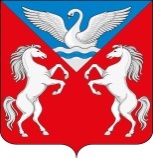 РОССИЙСКАЯ ФЕДЕРАЦИЯЛЕБЯЖЕНСКАЯ СЕЛЬСКАЯ АДМИНИСТРАЦИЯ
КРАСНОТУРАНСКОГО РАЙОНА КРАСНОЯРСКОГО КРАЯПОСТАНОВЛЕНИЕ25.01.2023                               с.Лебяжье                                  № 3 -пОб утверждении Административного регламентапредоставления муниципальной услуги по«Совершение нотариальных действийна территории муниципального образования Лебяженский сельсовет»В соответствии с Федеральным законом от 06.10.2003 № 131-ФЗ «Об общих принципах организации местного самоуправления в Российской Федерации», руководствуясь Уставом Лебяженского сельсоветаПОСТАНОВЛЯЮ:1. Утвердить Административный регламент предоставления муниципальной услуги «Совершение нотариальных действий на территории муниципального образования Лебяженский сельсовет согласно приложению.2. Контроль за исполнением настоящего Постановления возложить на Заместителя Главы Лебяженского сельсовета Ю.Н.Метелеву.3. Постановление вступает в силу  с момента опубликования на официальном сайте администрации Лебяженского сельсовета (http://lebyazhe-adm.ru/).Глава Лебяженского сельсовета				М.А.Назирова		      Приложениек постановлению администрации «Об утверждении Административного регламента предоставления муниципальной услуги по«Совершение нотариальных действийна территории муниципального образования Лебяженский сельсовет»от «25» января 2023 № 3-пАДМИНИСТРАТИВНЫЙ РЕГЛАМЕНТпредоставления муниципальной услуги«Совершение нотариальных действий на территории муниципального образования Лебяженский сельсовет»Общие положения1.1. Настоящий административный регламент предоставления муниципальной услуги «Совершение нотариальных действий на территории муниципального образования Лебяженский сельсовет» (далее – Регламент) разработан в целях повышения качества исполнения и доступности результатов исполнения муниципальной услуги и определяет сроки и последовательность действий администрации муниципального образования Лебяженский сельсовет при предоставлении муниципальной услуги: «Совершение нотариальных действий на территории муниципального образования Лебяженский сельсовет» (далее – муниципальная услуга). Регламент определяет сроки и последовательность действий (административных процедур) при предоставлении муниципальной услуги порядок взаимодействия между должностными лицами структурных подразделений администрации с юридическими и физическими лицами. 1.2. Круг заявителей:Заявителями, которым может оказываться муниципальная услуга, могут быть: органы государственной власти, органы местного самоуправления, физические и юридические лица. От имени органа государственной власти, органа местного самоуправления, юридического лица действует его представитель – лицо, в установленном законодательством порядке уполномоченное представлять интересы организации.1.3. Требования к порядку информирования о предоставлении муниципальной услуги.1.3.1. Информация о муниципальной услуге предоставляется:непосредственно на информационных стендах, расположенных в помещениях для оказания услуги, на официальном сайте администрации, при личном консультировании специалистом;с использованием средств телефонной связи, в том числе личное консультирование специалистом;1.3.2. Для получения информации о процедуре предоставления Услуги, в том числе о ходе предоставления Услуги, заявитель может обратиться:устно на личном приеме или посредством телефонной связи к уполномоченному должностному лицу Администрации;в письменной форме в адрес Администрации;Информирование производится по вопросам предоставления Услуги, в том числе:о местонахождении и графике работы Администрации;о справочных телефонах Администрации;об адресе электронной почты Администрации, официальном сайте администрации в сети Интернет;о порядке получения информации заявителем по вопросам предоставления Услуги, в том числе о ходе предоставления Услуги;о порядке, форме и месте размещения информации;о перечне документов, необходимых для получения Услуги;о времени приема заявителя и выдачи документов;о порядке обжалования действий (бездействия) и решений, осуществляемых и принимаемых в ходе предоставления Услуги.Продолжительность консультирования уполномоченным должностным лицом Администрации составляет не более 10 минут.Время ожидания консультации не должно превышать 10 минут.В случае получения обращения в письменной форме или форме электронного документа по вопросам предоставления Услуги уполномоченное должностное лицо Администрации обязано ответить на обращение в срок не более тридцати дней со дня регистрации обращения. Рассмотрение таких обращений осуществляется в соответствии с Федеральным законом от 02.05.2006 № 59-ФЗ «О порядке рассмотрения обращений граждан Российской Федерации».1.3.3. Использование средств телефонной связи, в том числе личное консультирование специалистом.При ответах на телефонные звонки и устные обращения граждан специалисты подробно и в вежливой (корректной) форме информируют обратившихся по интересующим их вопросам. Ответ на телефонный звонок должен начинаться с информации о наименовании органа местного самоуправления, в который позвонил заявитель, фамилии, имени, отчестве и должности специалиста, принявшего телефонный звонок. Время разговора не должно превышать 10 минут.В случае если специалист, принявший звонок, не компетентен в поставленном вопросе, обратившемуся гражданину сообщается телефонный номер, по которому можно получить необходимую информацию. При невозможности сотрудников ответить на вопрос гражданина немедленно, заинтересованному лицу по телефону в течение двух дней сообщают результат рассмотрения вопроса.1.3.4. Информирование о ходе предоставления муниципальной услуги осуществляется специалистами при личном контакте с гражданами, а также с использованием средств сети Интернет, почтовой, телефонной связи и электронной почты.Заявители, представившие документы для предоставления муниципальной услуги, в обязательном порядке информируются специалистами:об условиях приостановления предоставления услуги;об условиях отказа в предоставлении муниципальной услуги;о сроке завершения оформления документов.1.3.5. В любое время с момента приема документов для предоставления муниципальной услуги заявитель имеет право на получение любых интересующих его сведений об услуге при помощи телефона, средств сети Интернет, электронной почты или посредством личного посещения специалистов, предоставляющих муниципальную услугу. 1.3.6. Порядок получения консультаций (справок) о предоставлении муниципальной услуги.а) консультации (справки) по вопросам предоставления муниципальной услуги предоставляются специалистами в рабочее время;б) консультации предоставляются по следующим вопросам:перечня документов, необходимых для предоставления муниципальной услуги;источника получения необходимых документов для предоставления муниципальной услуги (орган, организация и их место нахождения);времени приема и выдачи документов;оснований в случае отказа в предоставлении муниципальной услуги;порядка обжалования действий (бездействия) и решений, осуществляемых и принимаемых в ходе предоставления муниципальной услуги;другим вопросам по порядку предоставления муниципальной услуги.в) консультации предоставляются при личном обращении, письменно, в том числе посредством электронной почты, а также по телефону. Ответ на обращение направляется в форме электронного документа по адресу электронной почты, указанному в обращении, поступившем в государственный орган, орган местного самоуправления или должностному лицу в форме электронного документа, и в письменной форме по почтовому адресу, указанному в обращении, поступившем в государственный орган, орган местного самоуправления или должностному лицу в письменной форме.г) все консультации, а также представленные сотрудниками в ходе консультаций формы документов являются безвозмездными.II. Стандарт предоставления муниципальной услуги2.1. В рамках предоставления муниципальной услуги в соответствии с основами законодательства Российской Федерации о нотариате совершаются следующие нотариальные действия, предусмотренные в случае отсутствия в поселении нотариуса:1) удостоверение завещаний;2) удостоверение доверенностей;3) принятие мер по охране наследственного имущества и в случае необходимости мер по управлению им;4) свидетельствование верности копий документов и выписок из них;5) свидетельствование подлинности подписи на документах.2.2. Результатом исполнения муниципальной услуги является получение заявителем, обратившимся за совершением нотариального действия, заверенных документов.2.3. Настоящий административный регламент разработан в соответствии с:- Конституцией Российской Федерации;- Основами законодательства Российской Федерации о нотариате, утвержденными Верховным Судом Российской Федерации 11.02.1993 № 4462-1;- Приказом Министерства юстиции Российской Федерации от 12.02.2020 № 57475 «Об утверждении инструкции о порядке совершения нотариальных действий должностными лицами местного самоуправления»;- Гражданским кодексом Российской Федерации.2.4. Место ожидания граждан оборудуется местами для сидения, оснащается информационными стендами.2.5. На стендах размещается следующая информация:график приема граждан;фамилии, имена, отчества специалистов администрации поселения, ответственных за предоставление муниципальной услуги;наименование кабинета, где осуществляются прием и информирование граждан;номера телефонов, адрес электронной почты администрации поселения;перечень документов, необходимых для предоставления муниципальной услуги;размеры государственной пошлины, взыскиваемой за совершение нотариальных действий, установленные Налоговым кодексом Российской Федерации, а также льготы при обращении за совершением нотариальных действий.2.6. При приеме граждан или их представителей лицо, осуществляющее прием, дает исчерпывающую консультацию о сроках и условиях предоставления услуги. Срок ожидания в очереди не должен превышать 15 минут.В предоставлении муниципальной услуги может быть отказано в случаях:- если при рассмотрении заявления уполномоченным должностным лицом администрации поселения установлено, что гражданином предоставлены недостоверные сведения, документы, не соответствующие действительности;- обращение ненадлежащего лица с заявлением о предоставлении муниципальной услуги;- непредставление документов согласно перечню, определенному Регламентом, или предоставление документов не в полном объеме;- предоставление заявителем документов, содержащих ошибки, противоречивые или недостоверные сведения,2.7. Предоставление муниципальной услуги, а также информирование и консультация по предоставлению муниципальной услуги осуществляются бесплатно.2.8. Запрос заявителя о предоставлении муниципальной услуги регистрируется в течение 15 минут в день его поступления в администрацию муниципального образования.2.9. Помещение, в котором предоставляется муниципальная услуга, обеспечивается необходимым для предоставления муниципальной услуги оборудованием, канцелярскими принадлежностями, офисной мебелью, телефоном, компьютером с возможностью выхода в Интернет, а также доступом к материалам в электронном виде или на бумажном носителе, содержащим следующие документы (сведения):- текст Регламента;- образцы оформления заявлений и документов, которые представляются для получения муниципальной услуги.Прием заявлений осуществляется сотрудниками администрации без предварительной записи в порядке очередности.2.10. Вход и передвижение по помещениям, в которых проводится прием сведений, необходимых для предоставления муниципальной услуги, не должны создавать затруднений для лиц с ограниченными возможностями.2.11. Помещения, в которых предоставляется муниципальная услуга, должны соответствовать установленным противопожарным и санитарно-эпидемиологическим правилам и нормативам.2.12. Помещения, в которых предоставляется муниципальная услуга, должны иметь туалет со свободным доступом к нему в рабочее время заявителей.2.13. Помещения, в которых предоставляется муниципальная услуга, включают места для ожидания, заполнения необходимых документов, а также места для приема заявителей.2.14. Прием заявлений осуществляется должностными лицами администрации муниципального образования.2.15. Должностные лица, осуществляющие прием документов, обеспечиваются личными идентификационными карточками и (или) настольными табличками.2.16. Места для приема документов должны быть снабжены стульями, иметь места для письма и раскладки документов.2.17. В целях обеспечения конфиденциальности сведений о заявителе одним должностным лицом одновременно ведется прием только одного заявителя по одному обращению, за исключением случаев обращения нескольких заявителей за предоставлением одной муниципальной услуги.2.18. При оборудовании помещений, в которых предоставляется муниципальная услуга, обеспечивается возможность беспрепятственной эвакуации всех заявителей и должностных лиц в случае возникновения чрезвычайной ситуации.III. Состав, последовательность и сроки выполнения административных процедур (действий), требования к порядку их выполнения, в том числе особенности выполнения административных процедур (действий) в электронной форме, а также особенности выполнения административных процедур в многофункциональных центрахУдостоверение завещаний3.1. Основанием для начала исполнения административной процедуры является обращение дееспособного гражданина за совершением нотариального действия в администрацию. Запрос регистрируется в течение 15 минут в день обращения.3.2. Должностным лицом, ответственным за прием, техническое оформление документов для составления завещания является Заместитель главы сельсовета Юлия Николаевна Метелева. Должностным лицом, осуществляющим проверку документов и удостоверение завещания, является Заместитель главы сельсовета Юлия Николаевна Метелева.3.3. При обращении гражданина за совершением нотариального действия Заместитель главы сельсовета Юлия Николаевна Метелева:- определяет у обратившегося гражданина наличие дееспособности в полном объеме. Для этого гражданином представляются следующие документ, удостоверяющий личностьДееспособность завещателя определяется путем проверки документов, подтверждающих приобретение дееспособности в полном объеме. Способность завещателя отдавать отчет в своих действиях проверяется путем проведения беседы с завещателем. В ходе беседы выясняется адекватность ответов завещателя на задаваемые вопросы, на основании чего Заместитель главы сельсовета Юлия Николаевна Метелева делает вывод о возможности гражданина понимать сущность своих действий.Не подлежит удостоверению завещание от имени гражданина, хотя и не признанного судом недееспособным, но находившегося в момент обращения в состоянии, препятствующем его способности понимать значение своих действий или руководить ими (например, вследствие болезни, наркотического или алкогольного опьянения и т.п.). В этом случае обратившемуся гражданину отказывают в совершении нотариального действия, разъясняя его право обратиться за удостоверением завещания после прекращения обстоятельств, препятствующих совершению завещания;- устанавливает личность обратившегося за совершением нотариального действия. Личность российских граждан устанавливается:1) по паспорту гражданина Российской Федерации;2) по удостоверению личности военнослужащего Российской Федерации или военному билету - для лиц, проходящих военную службу;3) по паспорту моряка;4) на основании иного документа, признаваемого в соответствии с российским законодательством документом, удостоверяющим личность российского гражданина на территории Российской Федерации. Срок выполнения процедуры не должен превышать 1 часа;- устанавливает волеизъявление завещателя;- выясняет волю завещателя, направленную на определение судьбы имущества завещателя на день его смерти. Воля завещателя может быть выяснена в ходе личной беседы о действительном и свободном намерении завещателя составить завещание в отношении определенных лиц и определенного имущества;- проверяет, соответствует ли содержание написанного завещателем текста (если завещатель обратился с написанным им самим завещанием) его действительным намерениям и не противоречит ли завещание требованиям закона;- составляет завещание путем выясненной им воли завещателя о распоряжении имуществом на случай смерти;- удостоверяется в подписи завещателя на завещании лично;- сообщает гражданину о размере государственной пошлины, взимаемой за совершение данного нотариального действия в соответствии с Налоговым кодексом Российской Федерации;- вносит запись о завещании в алфавитную книгу завещаний;- регистрирует завещание в реестре для регистрации нотариальных действий;- после подписания возвращает подписанное завещание заявителю.3.4. Максимальный срок выполнения вышеуказанных действий не должен превышать 15 рабочих дней со дня поступления документа для совершения нотариального действия.Удостоверение доверенностей3.5. Основанием для начала исполнения административной процедуры является обращение дееспособного гражданина за совершением нотариального действия в администрацию.3.6. Должностным лицом, ответственным за прием, техническое оформление документов для составления доверенности, является Заместитель главы сельсовета Юлия Николаевна Метелева. Должностным лицом, осуществляющим проверку документов и удостоверение доверенности, является Заместитель главы сельсовета Юлия Николаевна Метелева.3.7. При обращении гражданина за совершением нотариального действия Заместитель главы сельсовета Юлия Николаевна Метелева:- выясняет дееспособность обратившегося за совершением нотариального действия;- устанавливает личность обратившегося за совершением нотариального действия;- проверяет правоспособность юридического лица или полномочия представителя юридического лица в соответствии с учредительными документами;- проверяет правомерность совершаемых в доверенности действий;- проверяет полномочия, изложенные в доверенности;- разъясняет представляемому право предусмотреть в доверенности возможность передоверия представителем полномочий, представленных ему по настоящей доверенности;- разъясняет, что если в доверенности не будет указан срок ее действия, она сохраняет силу только в течение одного года со дня ее удостоверения;- удостоверяется в подписи представляемого на доверенности лично;- сообщает гражданину о размере государственной пошлины, взимаемой за совершение данного нотариального действия в соответствии с Налоговым кодексом Российской Федерации;- регистрирует доверенность в реестре для регистрации нотариальных действий;- после подписания возвращает подписанную доверенность заявителю.3.8. Максимальный срок выполнения вышеуказанных действий не должен превышать 15 рабочих дней со дня поступления документа для совершения нотариального действия.Принятие мер по охране наследственного имуществаи в случае необходимости меры по управлению им3.9. Основанием для начала исполнения административной процедуры является поручение нотариуса по месту открытия наследства, а также по заявлению одного или нескольких наследников, органа местного самоуправления, органа опеки и попечительства, исполнителя завещания или других лиц, действующих в интересах сохранения наследственного имущества.3.10. Должностным лицом, ответственным за выполнение данного действия, является Заместитель главы сельсовета Юлия Николаевна Метелева.3.11. При возникновении обстоятельств, являющихся основанием для принятия мер по охране наследственного имущества и в случае необходимости меры по управлению им, Заместитель главы сельсовета Юлия Николаевна Метелева:- принимает меры по охране наследства и управлению им по согласованию с исполнителем завещания в случае, когда назначен исполнитель завещания;- регистрирует поручения нотариуса или заявления в день поступления в книге учета нотариальных действий;- устанавливает наличие наследственного имущества, его состав и местонахождение;- извещает о дате и месте принятия мер по охране наследства:1) наследников, сведения о которых имеются в поручении нотариуса или в заявлении, а также наследников, сведениями о которых располагает администрация;2) исполнителя завещания, сведения о котором имеются в поручении нотариуса или в заявлении;3) представителей органа опеки и попечительства, осуществляющего защиту прав и законных интересов несовершеннолетних граждан, а также иных лиц, над которыми установлены опека и попечительство;- передает на хранение имущество, входящее в состав наследства (за исключением оружия, денег, валютных ценностей, драгоценных металлов и камней, изделий из них, а также не требующее управления) любому из наследников, а при невозможности передать его наследникам - другому лицу.3.12. Максимальный срок выполнения вышеуказанных действий определяется с учетом характера и ценности наследства, а также времени, необходимого наследникам для вступления во владение наследством, но не более чем в течение шести месяцев, а в случаях, предусмотренных пунктами 2 и 3 статьи 1154 и пунктом 2 статьи 1156 Гражданского кодекса Российской Федерации, не более девяти месяцев со дня открытия наследства.Свидетельствование верности копийдокументов и выписок из них3.13. Основанием для начала исполнения административной процедуры является обращение гражданина за совершением нотариального действия в администрацию. Срок ожидания в очереди не должен превышать 15 минут.3.14. Должностным лицом, ответственным за выполнение данного действия, является Заместитель главы сельсовета Юлия Николаевна Метелева.3.15. При обращении гражданина за совершением нотариального действия Заместитель главы сельсовета Юлия Николаевна Метелева:- устанавливает личность гражданина, представившего документы;- проверяет, чтобы содержание копий документов не было запрещено действующим законодательством и не противоречило действующему законодательству;- проверяет, чтобы документ был составлен на языке, которым владеет должностное лицо, или имеет надлежащим образом оформленный перевод;- проверяет, чтобы копия документа строго соответствовала оригиналу, содержала весь текст и реквизиты документа без сокращений и искажений;- проверяет, чтобы текст документа не содержал: подчисток, дописок, зачеркнутых слов, иных неоговоренных исправлений, фрагментов или реквизитов, исполненных карандашом, нечитаемых фрагментов текста, которые могут привести к неверному толкованию содержания документа;- сообщает гражданину о размере государственной пошлины, взимаемой за совершение данного нотариального действия в соответствии с Налоговым кодексом Российской Федерации;- регистрирует копии документов в реестре для регистрации нотариальных действий;- после подписания возвращает подписанный документ заявителю.3.16. Максимальный срок выполнения вышеуказанных действий не должен превышать 15 рабочих дней со дня поступления документа для совершения нотариального действия.Свидетельствование подлинности подписи на документах3.17. Должностным лицом, ответственным за выполнение данного действия, является Заместитель главы сельсовета Юлия Николаевна Метелева.3.18. При обращении гражданина за совершением нотариального действия Заместитель главы сельсовета Юлия Николаевна Метелева:- устанавливает личность гражданина, представившего документы;- проверяет, чтобы содержание документа, на котором свидетельствуется подлинность подписи, не противоречила законодательным актам Российской Федерации;- удостоверяется в подписи гражданина, обратившегося за совершением нотариального действия, лично;- сообщает гражданину о размере государственной пошлины, взимаемой за совершение данного нотариального действия в соответствии с Налоговым кодексом Российской Федерации;- регистрирует документ в реестре для регистрации нотариальных действий;- после подписания возвращает подписанный документ заявителю.3.20. Максимальный срок выполнения вышеуказанных действий не должен превышать 15 рабочих дней со дня поступления документа для совершения нотариального действия.IV. Формы контроля за исполнением регламента4.1. Текущий контроль исполнения положений Регламента.4.1.1 Текущий контроль исполнения положений Регламента осуществляется Главой администрации.4.1.2 Специалисты, предоставляющие муниципальную услугу, несут персональную ответственность за соблюдение сроков и порядка рассмотрения заявлений и представлении информации, размещения информации на официальных сайтах, достоверность и полноту сведений, представляемых в связи с предоставлением муниципальной услуги. 4.1.3. Текущий контроль осуществляется путем проведения проверок соблюдения и исполнения специалистами, предоставляющими муниципальную услугу, положений Регламента.4.2. Порядок и периодичность осуществления плановых и внеплановых проверок полноты и качества предоставления муниципальной услуги, в том числе порядок и формы контроля за полнотой и качеством предоставления муниципальной услуги.4.2.1. Для осуществления контроля за полнотой и качеством предоставления муниципальной услуги, выявления и установления нарушений прав заявителей, принятия решений об устранении соответствующих нарушений проводятся плановые и внеплановые проверки предоставления муниципальной услуги.4.2.2. Для проведения плановых и внеплановых проверок предоставления муниципальной услуги распоряжением Главы администрации формируется комиссия. 4.2.3. Плановые проверки проводятся на основании распоряжения Главы администрации не реже одного раза в два года.4.2.4 Внеплановые проверки проводятся по конкретному обращению заявителя.В случае проведения внеплановой проверки по конкретному обращению заявителя, в течение 30 дней со дня регистрации письменного обращения обратившемуся заявителю направляется информация о результатах проверки, проведенной по обращению. Ответ на обращение направляется в форме электронного документа по адресу электронной почты, указанному в обращении, поступившем в государственный орган, орган местного самоуправления или должностному лицу в форме электронного документа, и в письменной форме по почтовому адресу, указанному в обращении, поступившем в государственный орган, орган местного самоуправления или должностному лицу в письменной форме.4.2.5 Результаты проверки оформляются в виде акта, в котором отмечаются выявленные недостатки и указываются меры, направленные на их устранение. Акт подписывается всеми членами комиссии.4.2.6 По результатам проведения проверок полноты и качества предоставления муниципальной услуги, в случае выявления нарушений прав заявителей виновные лица привлекаются к ответственности в соответствии с законодательством Российской Федерации.4.3. Требования к порядку и формам контроля предоставления муниципальной услуги со стороны граждан, их объединений и организаций.4.3.1. Граждане, их объединения и организации вправе направить письменное обращение с просьбой о проведении проверки соблюдения и исполнения положений Регламента, нормативных правовых актов, устанавливающих требования к предоставлению муниципальной услуги, полноты и качества предоставления муниципальной услуги в случае нарушения прав и законных интересов заявителей при предоставлении муниципальной услуги. Ответ на обращение направляется в форме электронного документа по адресу электронной почты, указанному в обращении, поступившем в государственный орган, орган местного самоуправления или должностному лицу в форме электронного документа, и в письменной форме по почтовому адресу, указанному в обращении, поступившем в государственный орган, орган местного самоуправления или должностному лицу в письменной форме. Кроме того, на поступившее в государственный орган, орган местного самоуправления или должностному лицу обращение, содержащее предложение, заявление или жалобу, которые затрагивают интересы неопределенного круга лиц, в частности на обращение, в котором обжалуется судебное решение, вынесенное в отношении неопределенного круга лиц, ответ, в том числе с разъяснением порядка обжалования судебного решения, может быть размещен с соблюдением требований части 2 статьи 6 Федерального закона от 02.05.2006 № 59-ФЗ «О порядке рассмотрения обращений граждан Российской Федерации» на официальном сайте данных государственного органа или органа местного самоуправления в информационно-телекоммуникационной сети «Интернет» .4.3.2. В течение 30 дней со дня регистрации письменных обращений от граждан, их объединений или организаций, обратившимся лицам направляется информация о результатах проведенной проверки. Ответ на обращение направляется в форме электронного документа по адресу электронной почты, указанному в обращении, поступившем в государственный орган, орган местного самоуправления или должностному лицу в форме электронного документа, и в письменной форме по почтовому адресу, указанному в обращении, поступившем в государственный орган, орган местного самоуправления или должностному лицу в письменной форме. Кроме того, на поступившее в государственный орган, орган местного самоуправления или должностному лицу обращение, содержащее предложение, заявление или жалобу, которые затрагивают интересы неопределенного круга лиц, в частности на обращение, в котором обжалуется судебное решение, вынесенное в отношении неопределенного круга лиц, ответ, в том числе с разъяснением порядка обжалования судебного решения, может быть размещен с соблюдением требований части 2 статьи 6 Федерального закона от 02.05.2006 № 59-ФЗ «О порядке рассмотрения обращений граждан Российской Федерации» на официальном сайте данных государственного органа или органа местного самоуправления в информационно-телекоммуникационной сети «Интернет».V. ДОСУДЕБНЫЙ (ВНЕСУДЕБНЫЙ) ПОРЯДОК ОБЖАЛОВАНИЯ РЕШЕНИЙ И ДЕЙСТВИЙ (БЕЗДЕЙСТВИЯ) ОРГАНА, ПРЕДОСТАВЛЯЮЩЕГО МУНИЦИПАЛЬНУЮ УСЛУГУ, МНОГОФУНКЦИОНАЛЬНОГО ЦЕНТРА, ОРГАНИЗАЦИЙ, УКАЗАННЫХ В ЧАСТИ 1.1 СТАТЬИ 16 ФЕДЕРАЛЬНОГО ЗАКОНА ОТ 27.07.2010 № 210-ФЗ «ОБ ОРГАНИЗАЦИИ ПРЕДОСТАВЛЕНИЯ ГОСУДАРСТВЕННЫХ И МУНИЦИПАЛЬНЫХ УСЛУГ», А ТАКЖЕ ИХ ДОЛЖНОСТНЫХ ЛИЦ, МУНИЦИПАЛЬНЫХ СЛУЖАЩИХ, РАБОТНИКОВ5.1. Заявители муниципальной услуги имеют право обратиться с заявлением или жалобой (далее - обращения) на действия (бездействия) исполнителя, ответственных лиц (специалистов), в том числе в следующих случаях:	1) нарушение срока регистрации запроса заявителя о предоставлении муниципальной услуги, комплексного запроса;	2) нарушение срока предоставления муниципальной услуги. В указанном случае досудебное (внесудебное) обжалование заявителем решений и действий (бездействия) многофункционального центра, работника многофункционального центра возможно в случае, если на многофункциональный центр, решения и действия (бездействие) которого обжалуются, возложена функция по предоставлению соответствующей муниципальной услуги в полном объеме в порядке, определенном частью 1.3 статьи 16 Федерального закона от 27.07.2010 № 210-ФЗ «Об организации предоставления государственных и муниципальных услуг»;	3) требование у заявителя документов или информации либо осуществления действий, представление или осуществление которых не предусмотрено нормативными правовыми актами Российской Федерации, нормативными правовыми актами субъектов Российской Федерации, муниципальными правовыми актами для предоставления муниципальной услуги;	4) отказ в приеме документов, предоставление которых предусмотрено нормативными правовыми актами Российской Федерации, нормативными правовыми актами субъектов Российской Федерации, муниципальными правовыми актами для предоставления муниципальной услуги, у заявителя;	5) отказ в предоставлении муниципальной услуги, если основания отказа не предусмотрены федеральными законами и принятыми в соответствии с ними иными нормативными правовыми актами Российской Федерации, законами и иными нормативными правовыми актами субъектов Российской Федерации, муниципальными правовыми актами. В указанном случае досудебное (внесудебное) обжалование заявителем решений и действий (бездействия) многофункционального центра, работника многофункционального центра возможно в случае, если на многофункциональный центр, решения и действия (бездействие) которого обжалуются, возложена функция по предоставлению соответствующей муниципальной услуги в полном объеме в порядке, определенном частью 1.3 статьи 16 Федерального закона от 27.07.2010 № 210-ФЗ «Об организации предоставления государственных и муниципальных услуг»;	6) затребование с заявителя при предоставлении муниципальной услуги платы, не предусмотренной нормативными правовыми актами Российской Федерации, нормативными правовыми актами субъектов Российской Федерации, муниципальными правовыми актами;	7) отказ органа, предоставляющего муниципальную услугу, должностного лица органа, предоставляющего муниципальную услугу, многофункционального центра, работника многофункционального центра, организаций, предусмотренных частью 1.1 статьи 16 Федерального закона Федерального закона от 27.07.2010 № 210-ФЗ «Об организации предоставления государственных и муниципальных услуг», или их работников в исправлении допущенных ими опечаток и ошибок в выданных в результате предоставления муниципальной услуги документах либо нарушение установленного срока таких исправлений. В указанном случае досудебное (внесудебное) обжалование заявителем решений и действий (бездействия) многофункционального центра, работника многофункционального центра возможно в случае, если на многофункциональный центр, решения и действия (бездействие) которого обжалуются, возложена функция по предоставлению соответствующей муниципальной услуги в полном объеме в порядке, определенном частью 1.3 статьи 16 Федерального закона от 27.07.2010 № 210-ФЗ «Об организации предоставления государственных и муниципальных услуг».8) нарушение срока или порядка выдачи документов по результатам предоставления муниципальной услуги;9) приостановление предоставления муниципальной услуги, если основания приостановления не предусмотрены федеральными законами и принятыми в соответствии с ними иными нормативными правовыми актами Российской Федерации, законами и иными нормативными правовыми актами субъектов Российской Федерации, муниципальными правовыми актами. В указанном случае досудебное (внесудебное) обжалование заявителем решений и действий (бездействия) многофункционального центра, работника многофункционального центра возможно в случае, если на многофункциональный центр, решения и действия (бездействие) которого обжалуются, возложена функция по предоставлению соответствующей муниципальной услуги в полном объеме в порядке, определенном частью 1.3 статьи 16 Федерального закона от 27.07.2010 № 210-ФЗ «Об организации предоставления государственных и муниципальных услуг»;10) требование у заявителя при предоставлении муниципальной услуги документов или информации, отсутствие и (или) недостоверность которых не указывались при первоначальном отказе в приеме документов, необходимых для предоставления муниципальной услуги, либо в предоставлении муниципальной услуги, за исключением случаев, предусмотренных пунктом 4 части 1 статьи 7 Федерального закона от 27.07.2010 № 210-ФЗ «Об организации предоставления государственных и муниципальных услуг». В указанном случае досудебное (внесудебное) обжалование заявителем решений и действий (бездействия) многофункционального центра, работника многофункционального центра возможно в случае, если на многофункциональный центр, решения и действия (бездействие) которого обжалуются, возложена функция по предоставлению соответствующих муниципальных услуг в полном объеме в порядке, определенном частью 1.3 статьи 16 Федерального закона от 27.07.2010 № 210-ФЗ «Об организации предоставления государственных и муниципальных услуг». 5.2. Обращения подлежат обязательному рассмотрению. Рассмотрение обращений осуществляется бесплатно.5.3. Жалоба подается в письменной форме на бумажном носителе, в электронной форме в орган, предоставляющий муниципальную услугу, многофункциональный центр либо в соответствующий орган государственной власти (орган местного самоуправления) публично-правового образования, являющийся учредителем многофункционального центра (далее - учредитель многофункционального центра), а также в организации, предусмотренные частью 1.1 статьи 16 Федерального закона от 27.07.2010 № 210-ФЗ «Об организации предоставления государственных и муниципальных услуг». Жалобы на решения и действия (бездействие) руководителя органа, предоставляющего муниципальную услугу, подаются в вышестоящий орган (при его наличии) либо в случае его отсутствия рассматриваются непосредственно руководителем органа, предоставляющего муниципальную услугу. Жалобы на решения и действия (бездействие) работника многофункционального центра подаются руководителю этого многофункционального центра. Жалобы на решения и действия (бездействие) многофункционального центра подаются учредителю многофункционального центра или должностному лицу, уполномоченному нормативным правовым актом субъекта Российской Федерации. Жалобы на решения и действия (бездействие) работников организаций, предусмотренных частью 1.1 статьи 16 Федерального закона от 27.07.2010 № 210-ФЗ «Об организации предоставления государственных и муниципальных услуг», подаются руководителям этих организаций.5.4. Жалоба на решения и действия (бездействие) органа, предоставляющего муниципальную услугу, должностного лица органа, предоставляющего муниципальную услугу, муниципального служащего, руководителя органа, предоставляющего муниципальную услугу, может быть направлена по почте, с использованием информационно-телекоммуникационной сети Интернет, официального сайта органа, предоставляющего муниципальную услугу, а также может быть принята при личном приеме заявителя. Жалоба на решения и действия (бездействие) многофункционального центра, работника многофункционального центра может быть направлена по почте, с использованием информационно-телекоммуникационной сети «Интернет», официального сайта многофункционального центра, единого портала государственных и муниципальных услуг либо регионального портала государственных и муниципальных услуг, а также может быть принята при личном приеме заявителя. Жалоба на решения и действия (бездействие) организаций, предусмотренных частью 1.1 статьи 16 Федерального закона от 27.07.2010 № 210-ФЗ «Об организации предоставления государственных и муниципальных услуг», а также их работников может быть направлена по почте, с использованием информационно-телекоммуникационной сети «Интернет», официальных сайтов этих организаций, единого портала государственных и муниципальных услуг либо регионального портала государственных и муниципальных услуг, а также может быть принята при личном приеме заявителя.5.5. Жалоба должна содержать:1) наименование органа, предоставляющего муниципальную услугу, должностного лица органа, предоставляющего муниципальную услугу, многофункционального центра, его руководителя и (или) работника, организаций, предусмотренных частью 1.1 статьи 16 Федерального закона от 27.07.2010 № 210-ФЗ «Об организации предоставления государственных и муниципальных услуг», их руководителей и (или) работников, решения и действия (бездействие) которых обжалуются;2) фамилию, имя, отчество (последнее - при наличии), сведения о месте жительства заявителя - физического лица либо наименование, сведения о месте нахождения заявителя - юридического лица, а также номер (номера) контактного телефона, адрес (адреса) электронной почты (при наличии) и почтовый адрес, по которым должен быть направлен ответ заявителю;3) сведения об обжалуемых решениях и действиях (бездействии) органа, предоставляющего муниципальную услугу, должностного лица органа, предоставляющего муниципальную услугу или муниципального служащего, многофункционального центра, работника многофункционального центра, организаций, предусмотренных частью 1.1 статьи 16 Федерального закона от 27.07.2010 № 210-ФЗ «Об организации предоставления государственных и муниципальных услуг», их работников;4) доводы, на основании которых заявитель не согласен с решением и действием (бездействием) органа, предоставляющего муниципальную услугу, должностного лица органа, предоставляющего муниципальную услугу, муниципального служащего, многофункционального центра, работника многофункционального центра, организаций, предусмотренных частью 1.1 статьи 16 Федерального закона от 27.07.2010 № 210-ФЗ «Об организации предоставления государственных и муниципальных услуг», их работников. Заявителем могут быть представлены документы (при наличии), подтверждающие доводы заявителя, либо их копии.5.6. Жалоба, поступившая в орган, предоставляющий муниципальную услугу, многофункциональный центр, учредителю многофункционального центра, в организации, предусмотренные частью 1.1 статьи 16 Федерального закона от 27.07.2010 № 210-ФЗ «Об организации предоставления государственных и муниципальных услуг», либо вышестоящий орган (при его наличии), подлежит рассмотрению в течение пятнадцати рабочих дней со дня ее регистрации, а в случае обжалования отказа органа, предоставляющего муниципальную услугу, многофункционального центра, организаций, предусмотренных частью 1.1 статьи 16 Федерального закона от 27.07.2010 № 210-ФЗ «Об организации предоставления государственных и муниципальных услуг», в приеме документов у заявителя либо в исправлении допущенных опечаток и ошибок или в случае обжалования нарушения установленного срока таких исправлений - в течение пяти рабочих дней со дня ее регистрации.5.7. По результатам рассмотрения жалобы принимается одно из следующих решений:1) жалоба удовлетворяется, в том числе в форме отмены принятого решения, исправления допущенных опечаток и ошибок в выданных в результате предоставления муниципальной услуги документах, возврата заявителю денежных средств, взимание которых не предусмотрено нормативными правовыми актами Российской Федерации, нормативными правовыми актами субъектов Российской Федерации, муниципальными правовыми актами, а также в иных формах;2) в удовлетворении жалобы отказывается.5.8. Не позднее дня, следующего за днем принятия решения, указанного в пункте 7 настоящего раздела Административного регламента, заявителю в письменной форме и по желанию заявителя в электронной форме направляется мотивированный ответ о результатах рассмотрения жалобы.5.9. В случае признания жалобы подлежащей удовлетворению в ответе заявителю, указанном в пункте 5.8 настоящего Административного регламента настоящей статьи, дается информация о действиях, осуществляемых органом, предоставляющим государственную услугу, органом, предоставляющим муниципальную услугу, многофункциональным центром либо организацией, предусмотренной частью 1.1 статьи 16 Федерального закона от 27.07.2010 № 210-ФЗ «Об организации предоставления государственных и муниципальных услуг», в целях незамедлительного устранения выявленных нарушений при оказании муниципальной услуги, а также приносятся извинения за доставленные неудобства и указывается информация о дальнейших действиях, которые необходимо совершить заявителю в целях получения муниципальной услуги.5.10. В случае признания жалобы, не подлежащей удовлетворению в ответе заявителю, указанном в пункте 5.8 настоящего Административного регламента, даются аргументированные разъяснения о причинах принятого решения, а также информация о порядке обжалования принятого решения.5.11. В случае установления в ходе или по результатам рассмотрения жалобы признаков состава административного правонарушения или преступления должностное лицо, работник, наделенные полномочиями по рассмотрению жалоб в соответствии с пунктом 3 настоящего раздела Административного регламента, незамедлительно направляют имеющиеся материалы в органы прокуратуры.